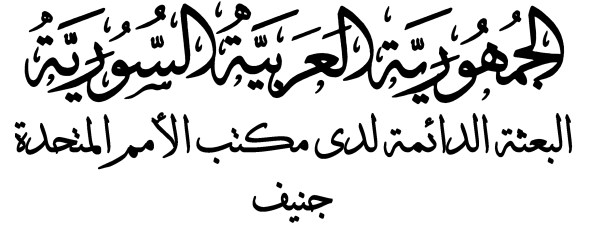 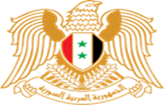 بيان الجُمهوريّـــة العربيــــّة السوريــّـةStatement by the Syrian Arab Republicالجولة الرابعة من آلية المراجعة الدورية الشاملة – الدورة 4223 كانون الثاني -  3 شباط -  2023جلسة مناقشة التقرير الوطني للجمهورية التشيكيةReview of the Czech Republicشــــــــــــكراً السيد الرئيس ،اطلعنا على التقرير الوطني، ولاحظنا أن العديد من توصيات الجولة السابقة لا تزال غير منفذة بصورة كاملة. نود تقديم التوصيات الآتية: مواصلــــــــــــة تنفيذ تدابير لرصد المحتوى الالكتروني الذي يتضمن استغلالًا جنسياً للأطفال، ولمكافحة جرائم الاستغلال والاعتداء الجنسي على الأطفال عبر الإنترنت. مواصلة اعتماد إجراءات لمكافحة التحرش الجنسي ضد النساء في أماكن العمل، بما في ذلك حث أرباب العمل على المراجعة الدورية لأنظمة شركاتهم، وضمان حصول الضحايا على الدعم. الاستمرار  في الجهود الوطنية الرامية إلى مكافحة الاتجار بالبشر لأغراض البغاء القسري والأنماط الأخرى للرق المعاصر ، لضمان تفكيك شبكات تجنيد ونقل الضحايا.  وقف سياسة فرض وتنفيذ التدابير الانفرادية القسرية.                                                                                                                                Thank you, Mr. President.We have reviewed the national report, and we have noticed that many recommendations from the previous cycle are still not fully implemented. We would like to offer the following recommendations:1. Continue to implement measures to monitor digital content that includes sexual exploitation of children, and to combat crimes of sexual exploitation and abuse of children through the internet.2.  Continue to adopt measures to combat sexual harassment of women in the workplace, including through urging employers to review the regulations of their companies periodically, and ensure that victims receive support.3. Pursue the national efforts aimed at combating trafficking in persons for the purposes of forced prostitution and other forms of contemporary slavery in order to ensure dismantling of victim recruitment and transportation networks. 4.  Stop the policy of imposing and implementing unilateral coercive measures.Thank you….